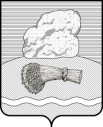 РОССИЙСКАЯ ФЕДЕРАЦИЯКалужская областьДуминичский районСельская Дума сельского поселения«СЕЛО ЧЕРНЫШЕНО» РЕШЕНИЕ21   апреля  2023 г.                                                                                              №11                                                                                          Об утверждении результатов  публичных слушаний«Об исполнении бюджета  сельского поселения «Село Чернышено» за 2022 год»        Рассмотрев заключение комиссии о результатах  публичных слушаний «Об исполнении бюджета  сельского поселения «Село Чернышено» за 2022год» Сельская Дума сельского поселения  «Село Чернышено»,РЕШИЛА:    1. Утвердить результаты публичных слушаний «Об исполнении бюджета  сельского поселения  «Село Чернышено» за 2022 год»  (прилагается).      2.Настоящее решение вступает в силу с даты его обнародования и подлежит размещению на официальном сайте администрации сельского поселения «Село Чернышено» в информационно-телекоммуникационной сети «Интернет» http://chernisheno.ru/ Глава  сельского поселения:                                             Р.Н.ЛеоновПриложение к Решению Сельской Думысельского поселения «Село Чернышеноот 21.04.2023  г. № 11Замечания и предложения к проекту Решения Сельской Думысельского поселения «Село Чернышено»«Об утверждении отчета об исполнении бюджета сельского поселения«Село Чернышено»за 2022год»Р О С С И Й С К А Я   Ф Е Д Е Р А Ц И ЯКалужская областьДуминичский районСЕЛЬСКАЯ ДУМАСельское поселение «Село Чернышено»РЕШЕНИЕ«     »  ___________  2023 г.                                                         № ________Об утверждении отчета об исполнении бюджета сельскогопоселения «Село Чернышено» за 2022 год Рассмотрев отчет об исполнении бюджета сельского поселения «Село Чернышено» за 2022 год, сельская Думарешила:1. Утвердить отчет об исполнении бюджета сельского поселения «Село Чернышено» за 2022 год по доходам в сумме 4 318 357 рублей 60 копеек, по расходам в сумме 4 219 886 рублей 40 копеек, профицит бюджета 98 471 рублей 20 копеек.2. Утвердить исполнение доходов бюджета сельского поселения «Село Чернышено» за 2022 год по кодам классификации доходов бюджета согласно приложению № 1 к данному Решению.3. Утвердить исполнение расходов бюджета сельского поселения «Село Чернышено» за 2022 год по ведомственной структуре расходов согласно приложению № 2 к данному Решению.4. Утвердить исполнение расходов бюджета сельского поселения «Село Чернышено» за 2022 год по разделам и подразделам классификации расходов бюджета согласно приложению № 3 к данному Решению.5. Утвердить исполнение источников внутреннего финансирования дефицита (профицита) бюджета сельского поселения «Село Чернышено» за 2022 год по кодам классификации источников финансирования дефицита бюджета согласно приложению № 4 к данному Решению.6. Настоящее Решение вступает в силу после официального обнародования.Глава сельского поселения «Село Чернышено»                                   _________________  Леонов Р.Н.  № п/пномер статьи, пункта проекта, названиеРедакция статьи проектаПредлагаемый текст поправки статьи проектаАвтор предложения